
Sandra Collins, LMT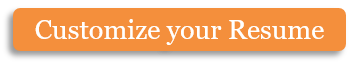 123 Park Avenue, Big Rapids, MI 68965123-456-7899 | info@hloom.comCareer objectiveTo seek a position as a massage therapist in a reputable salon/spa.As a recent graduate of Sonoma Institute, I am looking to advance my knowledge and perfect the skills that I obtained through my education. I also seek to further develop my skills through experience working in the massage fieldTo continue developing my skills so that I can provide high-quality massage and complimentary therapies to clientssummary of qualificationOutstanding knowledge of the following massage techniques:Swedish, Deep Tissues and Facial Release, Sport's, and Lymphatic DrainageProficiency in S.O.A.P. charting and documentationOutstanding understanding of human anatomy and physiology of the bodyAbility to analyze postural issues and chart as necessaryAble to guide clients through range of motion and other special testsExperience in planning of massage treatments and performing evaluationsClinical experience in a massage setting and at sports eventsExcellent interpersonal and communication skillsProfessional approach towards the jobprofessional work experienceStarbucks March	Portland, Oregon (222) 555-2121Customer Service Team Member	2004 – PresentPresent a friendly attitude. Serve customers quickly and as efficiently as possible in a fast-paced environment. Store won Best Customer Service Award for March 2005.Employee of the Month Award October 2004 and November 2005.Responsible for stocking supplies, taking and ordering new inventoryDesign and help in distributing promotional material for the store Supervise upkeep of store and deal with maintenance issues as they ariseMassage ExperienceSandra Collins Spa CenterSole Proprietor	February 1987 – PresentOwner of a medical massage practice which focuses on treating injuries and providing pain management and other types of medically needed massagePrimary medical massage techniques include “trigger point technique”, myofascial release, deep tissue massage, and various other clinical and orthopedic massage manipulationsStrong focus on stress management as well as educating clients on good health maintenance Wellness techniques include primarily Swedish, deep tissue, and craniosacralCouples/partner massage classes are also taughtChapman School of Massage	Lakewood, OregonTeaching Assistant	February 2003 – PresentAssist in teaching continuing education classes in hot stone and trigger point work, provide private tutoring for pregnancy massageHealthy Horizons Spa	Seattle, WashingtonEmployee	April 2000 – August 2002Performed both spa-style relaxation and wellness massage. Maintained thorough knowledge of Swedish massage therapyRelaxations Chair Massage, Limited	Appleton, OregonEmployee	March 1982 – March 2000Assisted the group's physical therapist in performing 5 to 10 minute medical massages on patients with a variety of chronic pathological disorders, averaging 100 patients a weekSpoke with patients about the importance of proper body mechanics and breathing exercisesPerformed therapeutic massages on-site. Used Amma, Swedish, Sports and Shiatsu techniquesEducationUniversity of Chicago	Chicago, IllinoisB.S., summa cum laude	1983Government Major.Political Science Minor.Delta Sigma Chi.McCann Massage School	Farmtown, Iowa	20051000-hour, AMTAICOMTA-accredited, professional massage licensing programElectives included Shiatsu Therapy and Thai MassageMassage continuing EducationTotal hours through December 2010 – 83Professional Ethics for Bodyworkers (6 CEUs), The Massage Institute, December 2009The Most Common Cause of Low-Back Pain (2 CEUs), Raymond Hoffman, March 2011Massage Ethics (6 CEUs), Charlie Roberts, December 2008Orthopedic Massage Intensive (22 CEUs), John Alfred, October 2007 (Teaching Assistant)Spa Massage with Hot Stones (1 CEU), Patricia Bolton, October 2003Orthopedic Massage for the Lower Body (1 CEU), Patricia Bolton, October 2003Guidelines for Therapeutic Sports Massage (20 CEUs), John Alfred, September 2007TouchPro chair massage (3 CEUs), Michael Jamison, April 1988ModalityTOUCHPRO Chair MassageSwedish massageDeep TissueTSUBOReikiSports MassageHot Stones, AcupressureShiatsuMassage CredentialsProfessional member, Association of Massage and Bodywork Professionals (AMBP), Nationally Certified by the Board for Therapeutic Massage and Bodywork (NCBTMB) by The Orthopedic Massage InstituteCertified in Orthopedic MassageI am certified in orthopedic massage. I received my certification from The Orthopedic Massage Institute. The program consists of 80 hours of classroom time, and a difficult written exam at the end to equal a total of 100 hours.Orthopedic massage is defined as a systematic application of multiple massage modalities, orthopedic assessment, and client education and self-care to address orthopedic conditionsCommunity ServiceVolunteerSPCA, 1999-2008. Board member	2000-2001Shells and Shore Benefit for the Homeless	1992-2009OrganizerBallet and Social Club of Seattle	1998-presentCopyright information - Please read© This Free Resume Template is the copyright of Hloom.com. You can download and modify this template for your own personal use to create a resume for yourself, or for someone else. You can (and should!) remove this copyright notice (click here to see how) before sending your resume to potential employers.You may not distribute or resell this template, or its derivatives, and you may not make it available on other websites without our prior permission. All sharing of this template must be done using a link to http://www.hloom.com/resumes/. For any questions relating to the use of this template please email us - info@hloom.com